О временном ограничении движения транспортных средств на время проведения  праздничных мероприятий,посвященных «Дню города -2022»           В соответствии с Федеральным законом от 6 октября . №131-ФЗ "Об общих принципах организации местного самоуправления в Российской Федерации",  от 10 декабря . №196-ФЗ "О безопасности дорожного движения", от 8 ноября . №257-ФЗ "Об автомобильных дорогах и о дорожной деятельности в Российской Федерации и о внесении изменений в отдельные законодательные акты Российской Федерации", Постановлением Правительства Ярославской области от 25 марта 2016 г. № 307-п "Об утверждении Порядка осуществления временного ограничения (прекращения) движения транспортных средств по автомобильным дорогам регионального, межмуниципального и местного значения, находящимся на территории Ярославской области" в целях обеспечения безопасности дорожного движения при проведении праздничных мероприятий, посвященных «Дню города-2022», Администрация Тутаевского муниципального района ПОСТАНОВЛЯЕТ:           1.Временно ограничить в г.Тутаеве  06 августа 2022 года движение транспортных средств по маршруту:           - с 09:00 часов до 23:30 часов  на площади Юбилейная: ул. Романовская от пересечения с ул. Привокзальная до пересечения с ул. Луначарского; ул. П. Шитова от пересечения с ул. Чапаева до пересечения с ул.Благовещенская; ул. Донская от дома №27 до пересечения с ул. Луначарского; перекресток на пересечении ул. Юности с ул. Новая путем блокирования путей подъезда на территорию проведении праздничных мероприятий, посвященных «Дню города -2022» по периметру грузовыми или большегрузными автомобилями и установками временных дорожных знаков 3.2 (движение запрещено);          - с 10:00 часов до 12:30 часов, с 19:00 часов до 21:30 часов ул. Ярославская от дома 55  до  дома 68 , ул. Соборная до пересечения с ул. Луначарского путем блокирования путей подъезда на территорию проведении праздничных мероприятий, посвященных «Дню города -2022» по периметру грузовыми или большегрузными автомобилями и установками временных дорожных знаков 3.2 (движение запрещено);         - с 11:00 часов до 15:30 часов заезды со стороны  ул. Дементьева и   ул. Соборная   (центральный вход в Парк отдыха)  к отделению  «Почта России» в Парке отдыха путем блокирования путей подъезда на территорию проведении праздничных мероприятий, посвященных «Дню города -2022» по периметру грузовыми или большегрузными автомобилями и установками временных дорожных знаков 3.2 (движение запрещено);         - с 11:30 часов до 20:30 часов на площади, прилегающей к магазину «Мировой» по участку дорожной сети ул. Моторостроителей от перекрестка напротив магазина «585 Золотой» до въезда на прилегающую территорию между домом 63 по ул. Моторостроителей и домом 11 по проспекту 50-летия Победы с путем блокирования путей подъезда на территорию проведении праздничных мероприятий, посвященных «Дню города -2022» по периметру грузовыми или большегрузными автомобилями и установками временных дорожных знаков 3.2 (движение запрещено).            2.Муниципальному казенному учреждению «Управление комплексного содержания территории Тутаевского муниципального района» (А.Н. Архиповский) организовать:2.1.Установку соответствующих дорожных знаков и иных технических средств организации дорожного движения (включая выставление грузовых или большегрузных автомобилей по периметру подъездов на территорию проведения мероприятия, указанную в п. 1 настоящего Постановления) в целях обеспечения ограничения движения и недопущения въезда в места массового скопления людей во время проведения праздничных мероприятий, посвященных «Дню города -2022». 2.2.Согласование с ОГИБДД МО МВД России «Тутаевский» введения временного ограничения транспортных средств и взаимодействие по обеспечению контроля за соблюдением требований соответствующих дорожных знаков и иных технических средств организации дорожного движения в соответствии с пунктом 1 настоящего Постановления.           3.Департаменту культуры, туризма и молодежной политики АТМР (Т.В. Лисаева) обеспечить согласование:3.1.С МО МВД России «Тутаевский» организации общественного порядка на время проведения праздничных мероприятий, посвященных «Дню города -2022».3.2.С ГБУЗ Ярославской области «Тутаевская ЦРБ» организации дежурства бригады скорой медицинской помощи на время проведения  праздничных мероприятий, посвященных «Дню города-2022» в соответствии с пунктом 1 настоящего Постановления.           4.Опубликовать настоящее Постановление в Тутаевской массовой муниципальной газете «Берега».           5.Контроль за исполнением настоящего постановления оставляю за собой.           6.Настоящее постановление вступает в силу со дня его подписания.Глава Тутаевскогомуниципального района                                                               		Д.Р. Юнусов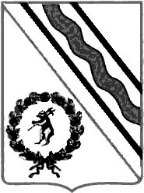 Администрация Тутаевского муниципального районаПОСТАНОВЛЕНИЕот 29.07.2022 № 588-пг. Тутаев